UNIDADE DE PRONTO ATENDIMENTO - UPA 24 HORAS DEDUQUE DE CAXIAS I – PARQUE LAFAIETERUA JOAQUIM PEÇANHA, 1532RELATÓRIO MENSAL DE EXECUÇÃO DO CONTRATO DE GESTÃO 013/2018NOVEMBRO/2018.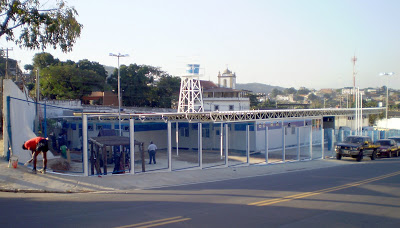 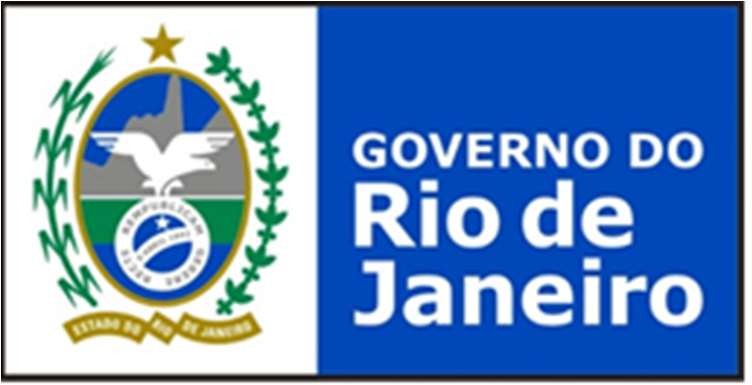 Povoado Timbaúba, s/n° Cacimbinhas – AL – Brasil – CEP 57.570-000 – Fone (82) 9974 2814 – Celular (82) 9960-596E-mail: adm.idab@gmail.comGilmar OliveiraCoordenação Geral Aline ArcelinoCoordenação de EnfermagemJuçara de MoraesCoordenação Administrativo-FinanceiroFrancine CorreaCoordenação MédicaPovoado Timbaúba, s/n° Cacimbinhas – AL – Brasil – CEP 57.570-000 – Fone (82) 9974 2814 – Celular (82) 9960-596E-mail: adm.idab@gmail.com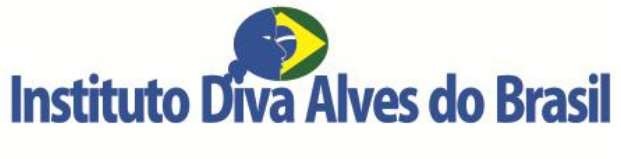 SUMÁRIOINTRODUÇÃO Esse relatório, objetiva contribuir com o monitoramento e a avaliação de todas as atividades desenvolvidas a partir de 01 à 30   de novembro de 2018, como também expor quantitativamente os dados de atendimento à população na Unidade de Pronto Atendimento - UPA 24h Duque de Caxias I (Parque Lafaiete), localizado à R. Joaquim Peçanha, 1532 – Duque de Caxias , Rio de Janeiro - RJ, 25025-095 – CNES 5967198, que assegure assistência universal e gratuita à população, de acordo com as metas pactuadas no Contrato de Gestão nº 013/2018, firmado entre o Instituto Diva Alves do Brasil – IDAB e a Secretaria Estadual de Saúde, em 16 de maio de 2018.A ORGANIZAÇÃO SOCIALO INSTITUTO DIVA ALVES DO BRASIL  Pessoa jurídica de direito privado, constituído na forma de associação sem fins econômicos, nem lucrativos, com sede social e foro no município de Cacimbinhas, estado de Alagoas.  Especializado em consultoria e gestão de serviços de saúde e administração hospitalar é formado por uma equipe multidisciplinar sempre visando levar as melhores práticas da gestão privada para a administração pública.Qualificada como Organização Social (OS), tem como visão/missão buscar soluções na área da saúde para oferecer atendimento humanizado, a máxima qualidade em todos os serviços prestados, pautando suas ações no respeito, ética e na valorização aos profissionais, tornando-se uma instituição nacionalmente reconhecida pelo atendimento humanizado em serviços de saúde.4Este relatório vem demonstrar as atividades desenvolvidas no referido mês no processo de estruturação, organização e gestão dos recursos necessários para o cumprimento dos objetivos propostos no Contrato, de forma a prestar contas dos recursos utilizados com o gerenciamento e a assistência integral e interdisciplinar aos pacientes críticos, buscando o aperfeiçoamento do uso dos recursos públicos.O IDAB busca o atendimento do objetivo de ampliar, modernizar e qualificar a capacidade instalada na unidade hospitalar, elevando a oferta de leitos, ofertando serviços de qualidade e assegurando aos usuários uma assistência em caráter contínuo e resolutivo.FINALIDADES DO IDABO Instituto Diva Alves do Brasil - IDAB tem a finalidade gestora de operacionalizar e executar as ações e os serviços de saúde em suas unidades. Sendo destaque em seus principais objetivos:Melhorar a eficiência e a qualidade dos serviços prestados ao cidadão.Reduzir as formalidades burocráticas para acesso aos serviços.Dotar o agente executor de maior autonomia administrativa e financeira, contribuindo para agilizar e flexibilizar o gerenciamento da instituição.Utilizar os recursos de forma mais racional, visando a redução de custos.Priorizar a avaliação por resultados.Promover maior integração entre os setores públicos e privado e a sociedade.Atender na UPA a demanda espontânea ou referenciada da rede básica.Garantir a humanização da assistência.	5CRONOGRAMA DE IMPLANTAÇÃOImplantação da fase de transição e 1ª fase de diagnostico, avaliação e adequação do plano de trabalho.67INDICADORES DE PRODUÇÃOMetasO contrato de gestão nº 013/2018, estabelece os indicadores de metas contratuais, qualitativos e quantitativos, para a unidade.São consideradas metas quantitativas, atendimentos Médicos por Unidade de Pronto Atendimento e deverá situar-se na meta de atendimento médicos diários, com tolerância de 10% abaixo ou acima da média.Para este mês, a meta contratada para atendimento médico, na UPA Duque de Caxias I, foi de 6.900 atendimentos. 8A UPA Duque de Caxias I realizou, no mês em análise, 8.455 consultas médicas, atingindo 122,46% da meta, sendo 6.941 adultos (82,14), 1,297 pediátricos (15.34%), 174 assistência social (1,69%) e 74 odontológicos (0,87%) conforme quadro abaixo.Para melhor exemplificar, demonstramos no quadro a seguir o quantitativo de atendimento dos 10 bairros que mais demandaram a Unidade no mês.ATENDIMENTOS REALIZADOS UPA DUQUE DE CAXIAS I – Novembro/20189Neste mês foi realizado 122,46% da meta contratada para o mês.No primeiro mês de atividade da Organização Social contratada, a produção assiste ncial não será objeto de cobrança de meta, por ser correspondente à fase de implantação do Contrato de Gestão.10RELATÓRIO DE GESTÃO IDAB – INSTITUTO DIVA ALVES DO BRASILUnidade UPA Duque de Caxias I – Relatório de Serviços -No mês de Novembro realizamos a reposição de estoque de Farmácia e Almoxarifado, restabelecendo a condição de assistência aos pacientes e, estamos em processo de aquisição de equipamentos médicos.Realizamos a troca das maçanetas dos consultórios, sala de medicação, sala de classificação de risco, sala de sutura, laboratório, vestiários feminino e masculino, expurgo e repouso. Foram realizadas trocas de lâmpadas de Led em alguns setores onde foram necessário reposição.Foi realizado reparo no piso da porta da sala de medicação, onde o mesmo estava cedendo.11A escala médica está completa na Unidade Duque de Caxias I, sendo 4 clínicos e 3 pediatras no horário diurno, das 07hs às 19hs e, 3 clínicos e 02 pediatras noturnos, das 19hs às 07hPLANILHA DE EQUIPAMENTOS COM DEFEITOS;INDICADORES DE QUALIDADEA avaliação da UPA 24h DUQUE DE CAXIAS I quanto ao alcance de metas qualitativas será feita com base nos indicadores de desempenho listados no anexo I, a partir do início da operação da unidade.Atenção ao Usuário – Resolução de queixasA UPA Duque de Caxias I, com objetivo de abrir um canal de comunicação com os pacientes, onde os mesmos poderiam expressar sua satisfação ou descontentamento com algum aspecto do atendimento da unidade, utilizou da elaboração do Projeto de Estruturação de Atenção ao Usuário.Foram coletados dados dos usuários conforme formulários disponibilizadas ao público (pacientes e acompanhantes).Com base na pesquisa dirigida, realizada através de entrevistas com os pacientes e acompanhantes, e os formulários de satisfação coletados dos pacientes e acompanhantes, obtivemos uma amostragem de 10% dos atendimentosOs pontos apresentados pelo público, em ambas as pesquisas, são analisados pela equipe de coordenação da unidade e medidas são tomadas, no menor tempo possível.PRODUÇÃO DE EXAMESNo mês em estudo, foram realizados 3.612 exames laboratoriais e 450 exames de imagem na UPA Duque de Caxias I.COMISSÕES As comissões foram formadas sendo apresentadas as atividades de CCIH, pela enfermeira Aline Marinho, como segue:  13CCIH    O presente relatório tem como finalidade demonstrar as atividades do Serviço de Controle de Infecção Pré – Hospitalar (SCIPH) e Educação Continuada (EC) da Unidade de Pronto Atendimento (UPA) 24h Copacabana desenvolvidas no mês de Novembro de 2018. As atividades do serviço de EC forma iniciadas no mês referido, com a definição de atribuições, prioridades e cronograma de capacitações das equipes, em parceria ativa com as coordenações locais.RELATORIO EDUCAÇÃO PERMANENTEPRINCIPAIS AÇÕES REALIZADAS DO SCIPH / EC:Realizada revisão dos prontuários de pacientes admitidos nas salas Vermelha, Amarelo Adulto e Pediátrica com objetivo de identificar eventos adversos e indicadores para Comissão de Controle de Infecção Pré Hospitalar;Realizada a capacitação de toda equipe de enfermeiros sobre as mudanças do novo protocolo para Profilaxia Antirretroviral Pós Exposição à Infecção pelo Vírus HIV;Realizado junto à Coordenação de Enfermagem o evento em lembrança ao ‘Novembro Azul, com palestrante Élson da Secretaria Estadual de saúde – em campanha de prevenção a doenças masculinas com foco no câncer de próstata’ com os colaboradores;Realizada semanalmente a ronda da CCIPH para vigilância de processos, avaliação das condições de limpeza e conservação da unidade, controle dos materiais recebidos e enviados à empresa de esterilização, as situações encontradas foram pontuadas e prontamente resolvidas pelas equipes envolvidas;Realizado junto ao representante do Grupo AC2F o treinamento prático de manipulação da bomba de infusão contínua da marca Terumo para todas as equipes de enfermeiros e técnicos de enfermagem;Organizado e atualizado o registro vacinal de todos os colaboradores ligados à área administrativa, disponibilizado para Coordenação e futuras fiscalizações;Reforço diário da importância do cumprimento da NR 32, publicada na Portaria 485 em 11 de Novembro de 2005 – Ministério do Trabalho e Emprego, pelos colaboradores e gestores da unidade no que diz respeito às ações de segurança e prevenção de acidentes de trabalho típicos e com material biológico e a adesão à prática de higienização das mãos.OBJETIVOS FUTUROS:Finalização do Programa Operacional Padrão de Controle de Infecção da unidade;Seguimento do Cronograma de capacitações apresentado e proposta de treinamento;Montar o Núcleo de Segurança do Paciente, com convite à participação ativa dos demais enfermeiros da unidade. Aline Marinho Enfermeira Especialista em CCIH / COREN- RJ 178.908CONCLUSÃOA UPA Duque de Caxias I está para atender e compor a Rede Estadual de Assistência de Saúde, em Urgência e Emergência, interagindo com complexo regulatório de leitos assegurando a Secretaria Estadual da Saúde o compromisso nos preceitos e fundamentos do SUS – Sistema único de Saúde – nos atendimentos da região Sul da cidade do Rio de Janeiro. Com alterações no quantitativo de instrumentais e na reposição de estoques de materiais e medicamentos está atendendo a demanda de serviços, asseguradas também pela equipe completa de profissionais médicos, de enfermagem e demais serviços de apoio e suporte aos atendimentos assistenciais.Nesta unidade de Duque de Caxias I pode-se observar, mediante os dados e informações aqui prestados, a inteira presteza e satisfação nos atendimentos realizados, sem distinção nos atendimentos dando-lhes os destinos e atendimentos preconizados, desde o ingresso de pacientes no acolhimento e, posteriormente, classificados em grau de risco, aqui identificados por cores, conforme protocolo adotado em todo o Estado do Rio de Janeiro. Casos que extrapolem as estruturas assistenciais da Unidade, bem como casos de maior complexidade seguem o fluxo de Regulação de Leitos, sendo diariamente acompanhados e atualizados por profissionais técnicos. Foram mais de  8.400 atendimentos em Novembro/2018 que passaram por acolhimento, registros, atendimento médico com 13.234 medicações administradas na própria unidade, 897 nebulizações e mais de 3.500 exames realizados. Números acima da meta contratada. Por tudo isto é possível perceber a importância da UPA Duque de Caxias I no contexto da saúde da região e em nível Estadual. Ao IDAB, atual gestor direto da Unidade, tem-se mostrado no compromisso em avançar na qualificação profissional, na continuidade e qualidade dos serviços assistenciais e nas transparências com ações conjugadas com a Secretaria Estadual de Saúde. Por isto, concluímos a importância dos repasses financeiros mensais da Secretaria Estadual de Saúde para avançarmos ainda mais com a restauração e cuidado da saúde da população.14AÇÃOETAPASFASE DE TRANSIÇÃO1ª FASE – DIAGNÓSTICO, AVALIAÇÃO E ADEQUAÇÃO DO PLANO DE TRABALHO2ª FASE – IMPLANTAÇÃO E EFETIVAÇÃO DO PLANO DE TRABALHO3ª FASE – MANUTENÇÃ ODO PLANO DE     TRABALHOProcesso seletivo para formação da EquipeDivulgação do Edital de seleçãoXProcesso seletivo para formação da EquipeSeleção dos candidatos,XProcesso seletivo para formação da EquipeConvocação dos selecionadosXGestão dos equipamentosVistoriar e avaliar os equipamentos e mobiliáriosXGestão dos equipamentosCalibração e manutenção dos Equipamentos e mobiliáriosXXxXTransição da gestãoTransição de Serviços de Infra EstruturaXTransição da gestãoTransição de Serviços Aux. DiagnósticoXTransição da gestãoTransição de Serviços MédicosXTransição da gestãoTransição da AssistênciaXAquisição dos insumos, medicamentos, correlatos e materiais diversosLevantamento da necessidade de aquisição de todos os itens para o pleno funcionamentoXAquisição dos insumos, medicamentos, correlatos e materiais diversosCotação, seleção dos fornecedores de insumos, medicamentos, correlatos e materiais diversosXxxXAquisição dos insumos, medicamentos, correlatos e materiais diversosRastrear e Acompanhar a entrega dos insumos, medicamentos, correlatos e materiais diversosXxXXAquisição dos insumos, medicamentos, correlatos e materiais diversosReceber e armazenar os medicamentos, correlatos e materiais diversosXxxXSADTDiagnóstico por imagemXxxXCotação, seleção dos fornecedores e uniformesXAquisição de enxoval e uniformesRastrear e Acompanhar a entrega do enxoval e uniformesXAquisição de enxoval e uniformesReceber e armazenar / distribuir o enxoval e uniformesXCapacitação da EquipePromover treinamentos e capacitações para os colaboradores selecionadosXxxXPrograma de QualidadeImplantar Núcleo da Qualidade e SegurançaXPrograma de QualidadeImplantar o programa de Qualidade nos diversos setoresXxxXCentral de Material Esterelizado – CMESeleção e contratação dos serviços de esterilizaçãoXContratação de     fornecedores para SND, coleta de lixo hospitalar, oxigênio, segurança e lavanderiaSelecionar fornecedor para prestação de serviçoXServiços TerceirizadosMedicina OcupacionalXxxXServiços TerceirizadosOxigênioXxXXServiços TerceirizadosServiço de EsterilizaçãoXxxXServiços TerceirizadosEngenharia ClínicaXxxXServiços TerceirizadosManutenção PredialXxxXServiços TerceirizadosVigilância PatrimonialXxXXServiços TerceirizadosSNDXxxXServiços TerceirizadosProcessamento de roupasXxxXServiços TerceirizadosLaboratório clínicoXxxXTecnologia da InformaçãoCotação, seleção dos fornecedores e aquisição dos equipamentos da rede lógicaXTecnologia da InformaçãoRastrear e acompanhar a entrega dos equipamentos da rede lógicaXTecnologia da InformaçãoInstalação, montagem e distribuição dos Equipamentos da rede lógicaXTecnologia da InformaçãoInstalação de câmeras de segurança narecepção, almoxarifado, farmácia eXdemais salas estratégicas, com possibilidade de visualização pela internet com login e senha.Rede de RefrigeraçãoChecar todos os equipamentos de refrigeraçãoXSinalização Interna da UnidadeVerificar a sinalização visual da UnidadeXComissõesImplantação e acompanhamentoXxxXGestão de PessoasDepartamento pessoalXxxXGestão de PessoasEducação permanenteXxxXGestão de PessoasMedicina do trabalhoXxxXGestão de PessoasSegurança do trabalhoXxxXGestão de SuprimentosAlmoxarifadoXxxXGestão de SuprimentosComprasXXxXGestão FinanceiraContabilidadeXXxXGestão FinanceiraFaturamentoXXxXServiço de Atendimento ao UsuárioPesquisa de satisfaçãoXXxXTOTALDuque de Caxias 6.219São João do Meriti2.216Rio de Janeiro152Belford Roxo140Nova Iguaçu49Mesquita12Barra do Piraí10Barra Mansa05Queimados  05Magé05Nilópolis04Outros0 8.817ATENDIMENTOS UPA CAXIAS IATENDIMENTOS UPA CAXIAS IATENDIMENTOS UPA CAXIAS ISETORESSETORESNovembro de 2018ACOLHIMENTOAssistência Social155ACOLHIMENTOClínica médica7.281ACOLHIMENTOOdontologia110ACOLHIMENTOPediatria1.346ACOLHIMENTOTotal8.892URGÊNCIAAssistência Social150URGÊNCIAClínica médica7.277URGÊNCIAOdontologia92URGÊNCIAPediatria1.321URGÊNCIATotal8.840CLASSIFICAÇÃO DE RISCOAssistência Social1 CLASSIFICAÇÃO DE RISCOClínica médica7.103CLASSIFICAÇÃO DE RISCOOdontologia1CLASSIFICAÇÃO DE RISCOPediatria1.293CLASSIFICAÇÃO DE RISCOTotal8.398NÃO CLASSIFICADOSAssistência Social149NÃO CLASSIFICADOSClínica médica170NÃO CLASSIFICADOSOdontologia91NÃO CLASSIFICADOSPediatria26NÃO CLASSIFICADOSTotal436ATENDIMENTOAssistência Social143ATENDIMENTOClínica médica6.941ATENDIMENTOOdontologia74ATENDIMENTOPediatria1.297ATENDIMENTOTotal8.455EQUIPAMENTOS COM DEFEITOSQUANTIDADEAparelhos de ECG01Aparelho de PA Torre21Aparelho de PA Multi sinais - Spot Vital -  incompletos06Aspirador Portátil01Balança pediátrica01Respirador OXILOG de transporte (Incompleto)02Monitores cardíacos (defeito)01Monitores cardíacos (incompleto)06Aparelho de RX portátil01REGULAÇÃO UPA CAXIAS – NOVEMBRO /2018REGULAÇÃO UPA CAXIAS – NOVEMBRO /2018Internações80Regulados26Transferidos1Óbitos15Vaga Zero4Samu/GSE0Mandado Judicial0Trombolíticos1DIAGNÓSTICOS MAIS ATENDIDOS – NOVEMBRO /2018DIAGNÓSTICOS MAIS ATENDIDOS – NOVEMBRO /2018DIAGNÓSTICOS MAIS ATENDIDOS – NOVEMBRO /2018CID                                                       DOENÇA                                                      QUANT.CID                                                       DOENÇA                                                      QUANT.CID                                                       DOENÇA                                                      QUANT.M791Mialgia 181J039Amigdalite aguda não especificada49I10Hipertensão Essencial (Primária)37Y66Não administração de cuidados médicos e cirúrgicos34R05Tosse32K529Gastroenterite e Colite não- infecciosas, não especificadas 29N390Infecção do trato urinário de localização não especificada25R11Náuseas e vômitos25G442Cefaleia tensional20T784Alergia não especificada19F411Ansiedade generalizada17M255Dor articular14R739Hiperglicemia não especificada12J019Sinusite aguda não especificada19R739Conjuntivite não especificada11M796Dor em membro11R060Dispneia9R103Dor localizada em outras partes do abdome inferior9I219Infarto agudo do miocárdio não especificado7K297Gastrite não especificada5